Beste Leerling,  Ik zit in mijn laatste jaar maatschappelijk werk en schrijf een eindwerk over autsime. Hiervoor zou ik graag een enquête afnemen van jou om te kijken wat jouw mening is over GON-begeleiding en hoe goed de school jou ondersteunt in je autisme.  De bevraging bestaat uit twee delen. Als eerste is er de bevraging over de GON-begeleiding. Nadien zijn er vragen over het Sint-Augustinusinstituut. Het invullen van de Enquête neemt ongeveer 5 minuten in beslag. Bedankt voor je medewerking! Micheline DasVragen omtrent GON-begeleiding Eigen opmerkingen over GON-begeleiding?…………………………………………………………………………………………………………………………………………………………………………………………………………………………………………………………………………………………………………………………………………………………………………………………………………………………………………………………………………………………………………………………………………………………………………………………………………………………………………………………………………………………………………………………………………………………………………………………………………………………………………………………………………………………………………Vragen omtrent het Sint-Augustinusinstituut Eigen opmerkingen over de aanpak van de school?…………………………………………………………………………………………………………………………………………………………………………………………………………………………………………………………………………………………………………………………………………………………………………………………………………………………………………………………………………………………………………………………………………………………………………………………………………………………………………………………………………………………………………………………………………………………………………………………………………………………………………………………………………………………………………Vragen omtrent GON-begeleiding:Niet akkoordBijna akkoordgrotendeels akkoordHelemaal akkoordIk heb een duidelijke uitleg gekregen over wat GON-begeleiding precies is.GON-begeleiding is iets waar ik naar uitkijk elke week.Het aantal uren GON dat ik krijg volstaat voor mij.Na mijn GON-uurtje voel ik me beter.Ik vind het jammer dat ik maar 2 jaar GON-begeleiding kan krijgen. Door mijn GON-begeleiding kan ik beter om met mijn autisme. Vragen omtrent school: Niet akkoordBijna akkoordgrotendeels akkoordHelemaal akkoordIn mijn klas weten ze dat ik autisme heb. (niet akkoord = nee)(helemaal akkoord = ja) ////////////////////////////////////De school biedt voldoende structuur. (duidelijk dagschema, duidelijke informatie bij uitstappen,..)  Leerkrachten hebben kennis over autisme en weten hoe ze er mee om moeten gaan. (Opdrachten duidelijk verwoorden, agenda noteren op bord,..) Als ik even een moeilijk moment heb stap ik naar de leerlingenbegeleiding. Op school werkt men rond het thema autisme zodat het meer en meer bekend geraakt.De school grijpt op tijd in wanneer er spraken is van pestgedrag. 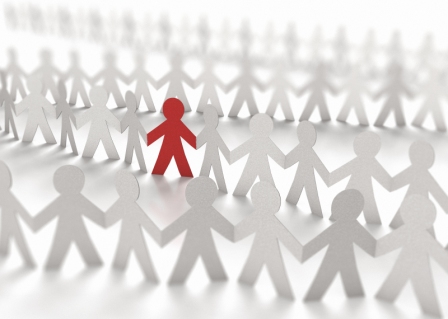 